  Planificación de Clase  Planificación de Clase  Planificación de Clase  Planificación de ClaseAsignatura: Lenguaje, comunicación y literatura.Nivel: 7mo básicoSemestre: primeroSemestre: primeroUnidad didáctica:  unidad IUnidad didáctica:  unidad ITiempo: 10 minTiempo: 10 minDocente: Bárbara Lizana Docente: Bárbara Lizana Objetivos de Aprendizaje (OA)OA11: Aplicar estrategias de comprensión de acuerdo con sus propósitos de lectura: Resumir. Formular preguntas. Analizar los distintos tipos de relaciones que establecen las imágenes o el sonido con el texto escrito (en textos multimodales). Identificar los elementos del texto que dificultan la comprensión (pérdida de los referentes, vocabulario desconocido, inconsistencias entre la información del texto y los propios conocimientos) y buscar soluciones.Habilidad(es)Escuchar, comprender, aplicar y reflexionar.Actitud(es)Manifestar disposición a formarse un pensamiento propio, reflexivo e informado, mediante una lectura crítica y el diálogo con otros.Actitud(es)Manifestar disposición a formarse un pensamiento propio, reflexivo e informado, mediante una lectura crítica y el diálogo con otros.Conocimiento previoIdea principal, párrafos, textos informativos, lluvia de ideasVocabulario técnicoComprensión lectora, resumen, textos informativos.Objetivo de la claseAplicar estrategias de comprensión lectora a través de la realización de resúmenes.Objetivo de la claseAplicar estrategias de comprensión lectora a través de la realización de resúmenes.ContenidosEstrategias de comprensión lectoraTipo evaluaciónFormativaInstrumento evaluación GuíaForma evaluaciónHeteroevaluaciónSecuencia didácticaSecuencia didácticaIndicador(es) de evaluación o logro Recursos de aprendizajeInicio (10 - 15 minutos)Presentación de los objetivo El objetivo será presentado por la docente luego de la presentación personal.Activación conocimientos previos La profesora presentará una lluvia de palabras con relación al resumen, las leerá para explicar que el tema de ese video es el resumen.Inicio (10 - 15 minutos)Presentación de los objetivo El objetivo será presentado por la docente luego de la presentación personal.Activación conocimientos previos La profesora presentará una lluvia de palabras con relación al resumen, las leerá para explicar que el tema de ese video es el resumen.Escribe los pasos de cómo realizar un resumen.Subraya la idea principal de un párrafo.Destaca las palabras que no entienden en un texto.Completan mapa conceptual del resumen.ComputadorDesarrollo (70 - 60 minutos)Presentación y enseñanza del contenido.A través de un video la docente explicará a los estudiantes que para ayudar a la compresión lectora utilizamos algunas estrategias, una de ellas es el resumen, tocando dos puntos: ¿qué es? Y ¿cómo hacer un resumen?Práctica guiada o modelajeMediante un texto informativo, la docente mostrará como realizar un resumen para explicar de qué trata el texto.Desarrollo (70 - 60 minutos)Presentación y enseñanza del contenido.A través de un video la docente explicará a los estudiantes que para ayudar a la compresión lectora utilizamos algunas estrategias, una de ellas es el resumen, tocando dos puntos: ¿qué es? Y ¿cómo hacer un resumen?Práctica guiada o modelajeMediante un texto informativo, la docente mostrará como realizar un resumen para explicar de qué trata el texto.Escribe los pasos de cómo realizar un resumen.Subraya la idea principal de un párrafo.Destaca las palabras que no entienden en un texto.Completan mapa conceptual del resumen.ComputadorCierre ( 10 – 15 minutos)Síntesis y retroalimentación de lo aprendido.La docente realizará un mapa conceptual sobre el resumen y les entregará preguntas a los estudiantes para aplicar al momento del realizar un resumen, como por ejemplo: ¿De qué trata el texto?, ¿cuál es la idea principal de cada párrafo? Y ¿para que realizamos resúmenes?Cierre ( 10 – 15 minutos)Síntesis y retroalimentación de lo aprendido.La docente realizará un mapa conceptual sobre el resumen y les entregará preguntas a los estudiantes para aplicar al momento del realizar un resumen, como por ejemplo: ¿De qué trata el texto?, ¿cuál es la idea principal de cada párrafo? Y ¿para que realizamos resúmenes?Escribe los pasos de cómo realizar un resumen.Subraya la idea principal de un párrafo.Destaca las palabras que no entienden en un texto.Completan mapa conceptual del resumen.Computador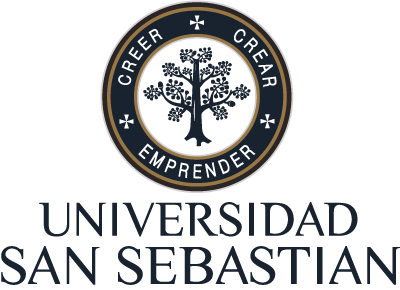 